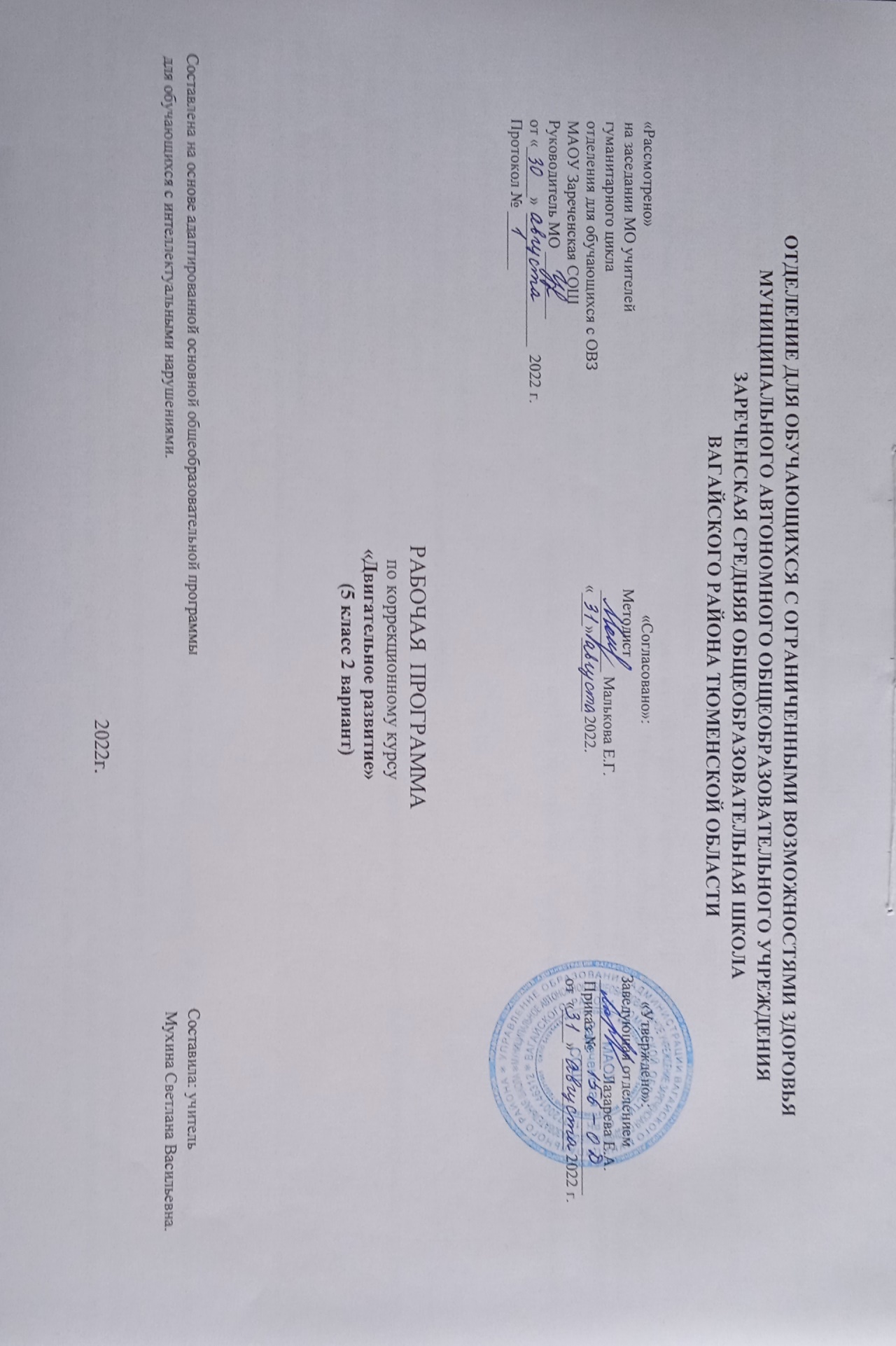 1. Пояснительная записка.  Адаптированная рабочая программа по коррекционному курсу «Двигательное развитие» 5 класс 2 вариант ФГОС образования обучающихся с интеллектуальными нарушениями разработана на основании следующих нормативно – правовых документов:1. Федеральный закон "Об образовании в Российской Федерации" от 29.12.2012 N 273-ФЗ.2.Приказ Министерства образования и науки Российской Федерации от 19.12.2014 № 1599 "Об утверждении федерального государственного образовательного стандарта образования обучающихся с умственной отсталостью (интеллектуальными нарушениями)".3.Учебный план отделения для обучающихся с ОВЗ МАОУ Зареченская СОШ.4.Адаптированная образовательная программа отделения для обучающихся с ОВЗ МАОУ Зареченская СОШ.Двигательная активность является естественной потребностью человека. Развитие двигательных навыков необходимо для нормальной жизнедеятельности всех систем и функций человека (дыхание, работа сердечнососудистой системы и других внутренних органов). У большинства детей с тяжелыми множественными нарушениями развития имеются значительные нарушения опорно-двигательных функций, ограничивающие возможности самостоятельной деятельности обучающихся.Цель программы: обогащение сенсомоторного опыта, поддержание и развитие способности к движению и функциональному использованию двигательных навыков.Задачи:- мотивация двигательной активности;- поддержка и развитие имеющихся движений;- расширение диапазона движений и профилактика возможных нарушений;- освоение новых способов передвижения.Наряду с вышеуказанными задачами в коррекционном курсе «Двигательное развитие» решаются и специальные задачи, направленные на коррекцию умственной деятельности школьников:- развитие тактильных ощущений кистей рук и расширение тактильного опыта;- развитие зрительного восприятия;- развитие зрительного и слухового внимания;- развитие вербальных и невербальных коммуникативных навыков;-формирование и развитие координации движений;- развитие пространственных представлений;- развитие мелкой моторики, зрительной координации.При организации процесса обучения в рамках данной программы предполагается применение образовательных здоровье сберегающих информационно-коммуникативных, игровых технологий.2.Общая характеристика учебного коррекционного курса.Занятия по коррекционному курсу «Двигательное развитие» проводятся 2 раза в неделю. На них ведущая роль принадлежит педагогу. Для обучения создаются такие условия, которые дают возможность каждому ребенку работать в доступном темпе, проявляя возможную самостоятельность. Учитель подбирает материал по объему и компонует по степени сложности, исходя из особенностей развития каждого ребенка.В процессе занятий учитель может использовать различные виды деятельности: игровую (сюжетно-ролевую, дидактическую, театрализованную, подвижную игру).Индивидуальные формы работы  органически сочетаются с фронтальными и групповыми занятиями.Дидактический материал подобран в соответствии с содержанием и задачами урока-занятия, с учетом уровня развития речи детей. 3. Описание места коррекционного курса в учебном плане.Коррекционный курс «Двигательное развитие» является инвариантной частью учебного плана, согласно которому на его изучение в пятом классе отводится 2 часа в неделю, 68часов в год.Учебный план.4. Личностные и предметные результаты освоения коррекционного курса.Личностные базовые учебные действия:- положительное отношение к окружающей действительности;- понимание личной ответственности за свои поступки;- осознанное выполнение обязанностей ученика.Регулятивные базовые учебные действия:- вход и выход из учебного помещения со звонком;- ориентировка в пространстве зала;- активное участие в двигательной и игровой деятельности;- работа со спортивным инвентарем;- адекватная реакция на контроль и оценку учителя.Познавательные базовые учебные действия:- дифференцированное восприятие окружающего мира, его временную и пространственную организацию;- осуществление выбора наиболее эффективных способов решения практических задач в зависимости от конкретных условий.Коммуникативные базовые учебные действия:- вступление в контакт и работа в коллективе (учитель-ученик, ученик-ученик, ученик-класс, учитель-класс);- понимание инструкций;- сотрудничество с взрослыми и сверстниками;- доброжелательное отношение, сопереживания, конструктивные взаимодействия с окружающими.Предметные результаты обучения:Минимальный уровень:- представления о двигательном развитии как о средстве укрепления здоровья, физического развития;- представления о правильной осанке;- знание строевых команд;- представления о бережном обращении с инвентарем и оборудованием;- соблюдение требований техники безопасности в процессе занятий.Достаточный уровень:- развитие элементарных пространственных понятий;- знание частей тела человека;- знание элементарных видов движений;- умение выполнять исходные положения;- умение бросать, перекладывать, перекатывать;- умение управлять дыханием.Личностные результаты обучения:- активное включение в общение и взаимодействие со сверстниками;- развитие положительных качеств личности;- управление собственными эмоциями в различных ситуациях;- проявление дисциплинированности и упорства в образовательной деятельности;- формирование адекватных представлений о собственных возможностях и ограничениях.5. Содержание учебного коррекционного курса.Коррекционный курс содержит следующие разделы:1.Раздел: Обще-развивающие и корригирующие упражнения.- дыхательные;- обще-развивающие.2.Раздел: Прикладные упражнения.- ходьба;-равновесие;- броски, ловля, передача предметов.3.Раздел: Игры.6. Календарно – тематическое планирование.7. Описание материально – технического обеспечения образовательной деятельности.Гимнастическая стенка.Мячи: малые, большие резиновые, массажные, волейбольные.Обручи, скакалки, гимнастические палки, кегли, ленточки разных цветов.Секундомер.Массажные коврики.Гимнастические скамейки.Гимнастические маты.Предметчасов в неделюгодДвигательное развитие268№ п/пТемаКоличество часовДата проведенияДата проведения№ п/пТемаКоличество часовПо плануПо факту1Упражнения на формирование правильного дыхания.12.Выполнение движений головой: наклоны, повороты.13.Упражнения для укрепления мышц живота14.Упражнения для укрепления мышц спины.15.Упражнения с предметами.16.Упражнения для правильного дыхания с использованием звуковой гимнастики.17.Дыхание при ходьбе. Упражнения.18.Перекаты с носков на пятки. Упражнения.19.Ходьба на носках, высоко поднимая бедро.110Ходьба на пятках, высоко поднимая бедро           111Ходьба ровным шагом. Упражнения.112Ходьба по кругу, взявшись за руки. Упражнения113Ходьба в медленном и быстром темпе. Упражнения.114Выполнение по памяти комбинаций движения. Упражнения.115Упражнения для правильного дыхания с использованием звуковой гимнастики116Игра на совершенствование сенсорного развития. Разучивание игры «Кошка и мышки»117Игра «Кошка и мышки»118Выполнение  комбинаций движений под музыку.           119Ходьба с различным положением рук (в стороны, за голову). Упражнения.120Ходьба с различным положением рук (на пояс, к плечам). Упражнения.121Ходьба с различным положением рук (вверх, вперёд). Упражнения.122Наклоны головой. Упражнения.123Наклоны туловищем. Упражнения.124Отстукивание и похлопывание разного темпа. Упражнения.125Комплекс упражнений с малым мячом.126Комплекс упражнений с малым мячом.127 Игры на сохранение правильной осанки. Разучивание игры «Море волнуется»128Игра «Море волнуется»129. Разучивание игры «Совушка-сова»           130Игра «Совушка-сова»131Упражнения для правильного дыхания с использованием звуковой гимнастики.132Выполнение  комбинаций движений под музыку.133Отстукивание и похлопывание разного темпа. Упражнения.134Выполнение по памяти комбинаций движения. Упражнения.135Движения под музыку136Ходьба по кругу с чередованием на пятках и носках.137Ходьба приставным шагом.138Ходьба с различным положением рук.139Приседания. Упражнения для мышц ног.          140Приседания. Упражнения для мышц ног.141Выполнение  комбинаций движений под музыку.142Упражнения для правильного дыхания с использованием звуковой гимнастики.143Дыхательные упражнения по подражанию.144Упражнения: сидя на полу.145Упражнения: сидя на полу.146Упражнения: лёжа на полу.147Упражнения: лёжа на полу.148ОРУ для всех групп мышц.149Комплекс корригирующей гимнастики.150Разучивание игры «Вот так позы»151Игра «Вот так позы»152Элементы движений под музыку в различном темпе.153Броски мячей. Упражнения.154Перекатывание мячей. Упражнения.155Бросание мяча двумя руками.156Упражнения с мячами-ёжиками.157Комплекс упражнений с малым мячом.158Упражнения с мячами.159Удары мяча об пол двумя руками.160Выполнение  комбинаций движений под музыку.161Упражнения для правильного дыхания с использованием звуковой гимнастики.162Ходьба с различным положением рук.163Передача предметов через плечо.164Передача предметов через голову.165ОРУ для всех групп мышц.166Комплекс корригирующей гимнастики.167Разучивание игры «Третий лишний».168«Третий лишний». Игра.1